AAUP Faculty Head Counts Fall 2022Professor	Associate	AssistantInstitutionTotal Head CountTenure SystemFixed Term%Tenure SystemTotal Head CountTenure SystemFixed Term%Tenure SystemTotal Head CountTenure SystemFixed Term%Tenure System*University of Wisconsin is in the process of submitting revised data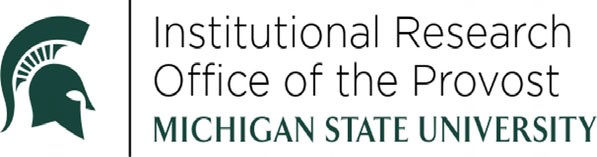 Penn State-Main9049013100%5115101100%4804782100%Illinois-Urbana Champaign8268052197%5284893993%5344676787%Maryland-College Park7156783795%4454004590%3182605882%Northwestern6525777589%2892454485%2371934481%Wisconsin-Madison*9388558391%45728217562%59945414576%Michigan-Ann Arbor11641,0986694%5965296789%59343515873%Iowa4554114490%47234113172%3072208772%Indiana-Bloomington7446459987%5094515889%41329112270%Minnesota-Twin Cities9298686193%60849011881%49634415269%Purdue-Main9308755594%6015099285%71348223168%Nebraska-Lincoln4284072195%4183487083%33321811565%Ohio State-Main Campus10891,0117893%77064112983%61239022264%Michigan State7657333296%6245388686%71435436050%Rutgers-New Brunswick8277567191%53835818067%69829040842%Min428407387%289245162%237193242%Max1,1641,09899100%770641180100%714482408100%Average8157615593%5194308883%48734813973%